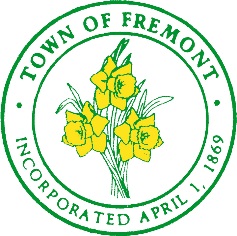 2018 Yearly Sewer ReportTown’s Sewer Information:   201810 Sewer lift Stations750 sewer taps in town12 miles of gravity lines20 miles of force mains64.58 inches of rain in 2018 (average 5.38 inches a month)90,809,000 gallons into our main sewer lift station25,000,000 gallons of sewer came from Eureka 8,250,000 sent to town’s sewer lagoon91,715,572 sewer gallons sent to Goldsboro***********The Town of Fremont had one (1) spill in 2018 which resulted in the fluctuations in the town’s sewer meters and caused the 2018 sewer measurements for one month to be less than 100%.The town sustained power outages and loss of a sewer generator, and the Norwayne School Road manhole drained into Aycock Swamp for 70,000 of spill due to loss of generator.Prepared by:  Kenneth Stanley
